Synching your Mobile Devices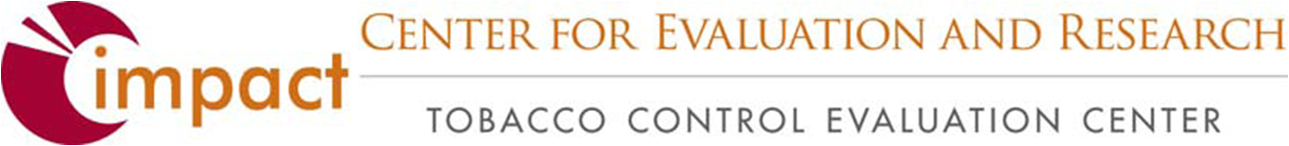 With your TCEC issued SurveyAnalytics.com account and devices loaded with the SurveyPocket app, you can collect data anytime and anywhere, even without an Internet connection.  However, this requires communication between your devices and your SurveyAnlytics.com account. The way in which these two systems communicate is through a process called “Synchronize.” You’ll want to synchronize or synch your devices each time you:create or edit surveys edit folder content or permissions add devices or change device permissions complete a day of data collection on your mobile devices are unsure if the surveys on your mobile devices are up to date with your surveys in SurveyAnalytics.com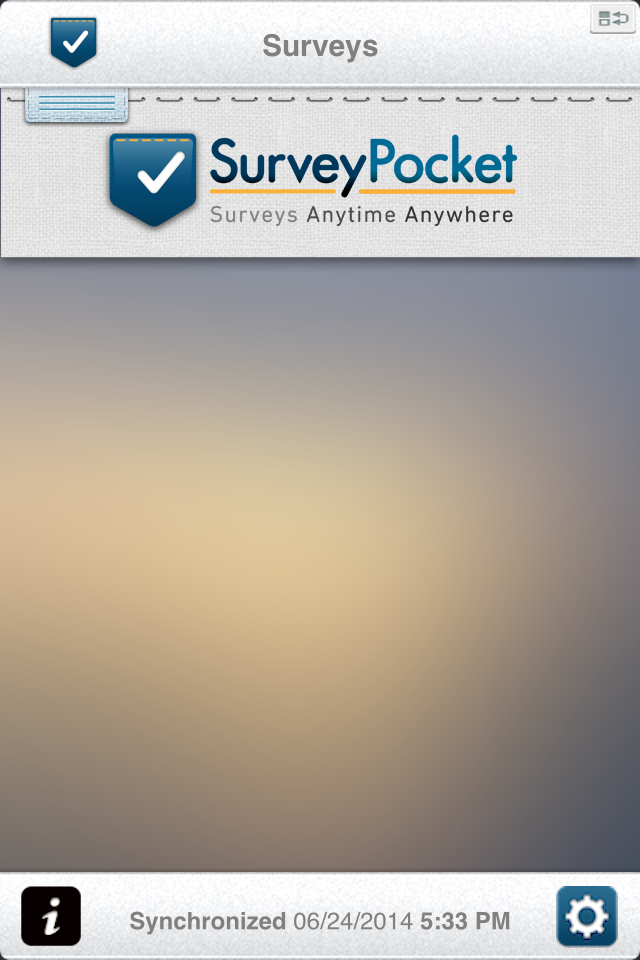 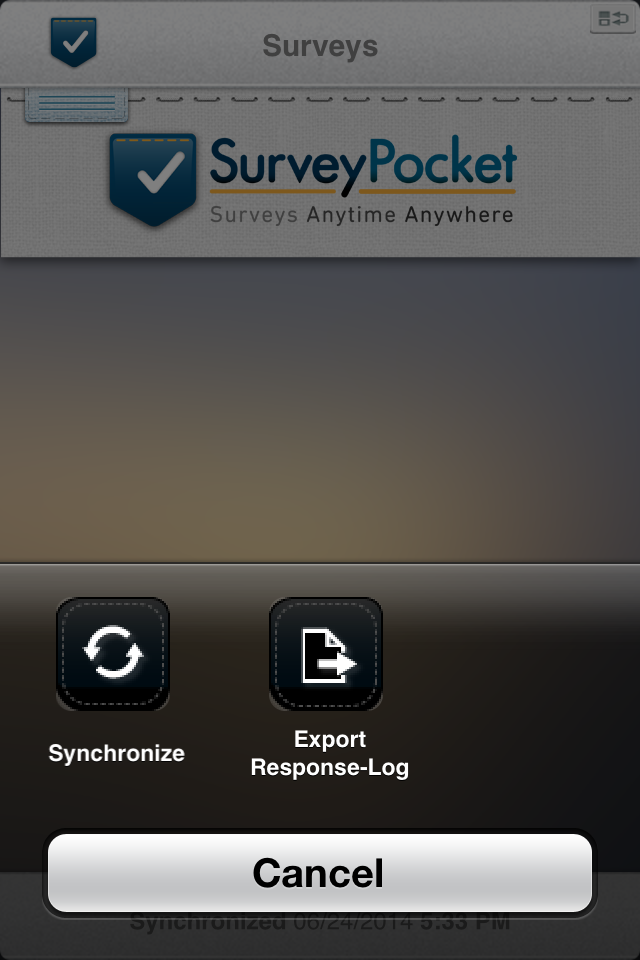 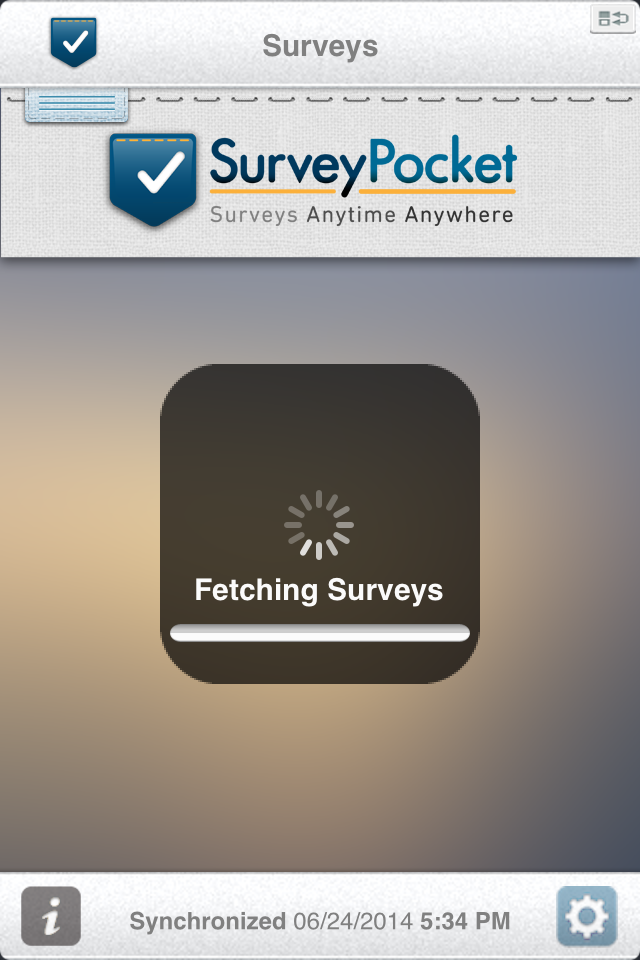 To synch devices, first ensure that it is connected to Wi-Fi.  Then follow these steps:Open the SurveyPocket appSelect the gear symbol on the LOWER RIGHT side of the “Surveys” tabThen select “Synchronize”After a few seconds, the device will be synchronized with your SurveyAnalytics.com account, and you should see any changes you’ve made.Troubleshooting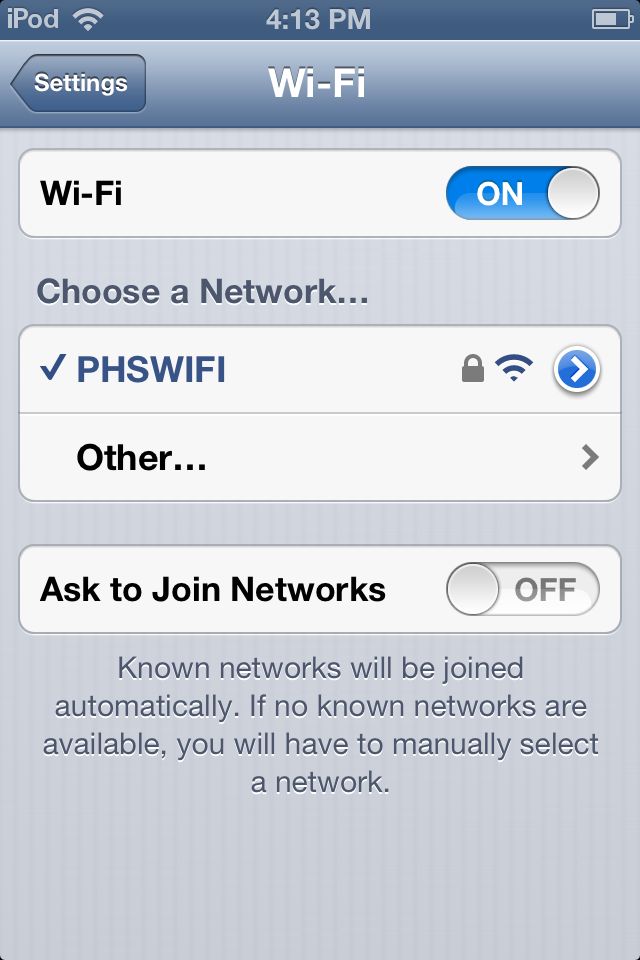 If an error message pops up on the device while attempting to synch, double check to make sure your device is connected to Wi-Fi.  Some Wi-Fi connections require an extra step where you accept terms and conditions and/or log in. To ensure if you have Wi-Fi connection you can:ensure that the Wi-Fi symbol appears at the top left of the screengo to settings and make sure there’s a check next to a Wi-Fi networkopen Safari and navigate to a websiteOtherwise, you can always try closing the SurveyPocket app and then re-opening it or turning off the device and then turning it back on.  If you still have problems, contact the TCEC Help Desk.